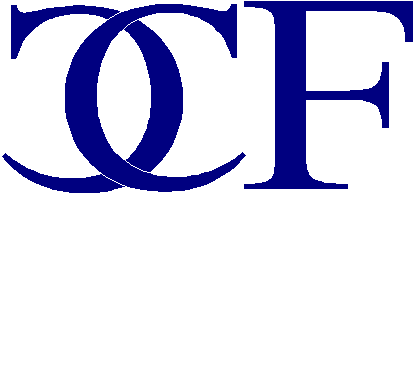 CANOE CLUB (FREEHOLD) LTDRegistered No. 259282 in England as a Company Limited by GuaranteeTHE CLUBHOUSE, TROWLOCK ISLAND,TEDDINGTON, MIDDX. TW119QZTel & Fax: (020) 8977 5269 Registered Office: Clubhouse 1 Trowlock Island, Teddington, Middlesex TW11To:  Janet EvansCompany  Secretary.                                                     CONFIDENTIALIt has been explained to me that I need to pay a basic site fee to Canoe Club (Freehold) Ltd in addition to the fee requested by either Royal Canoe Club; Walbrook Rowing Club; The Skiff Club or Kingston Royal Dragonboat Club.  I understand the basic site fee is for access to the site only.My application for basic site usage is :FAMILY        SENIOR        JUNIOR	STUDENT           OUTPORT         SOCIAL                    My main interest (please only tick one sport) is :Canoeing;            Dragonboating;      Outrigger Canoeing;      Rowing;       SkiffingContinued overleafFOR COST AND METHODS OF PAYMENT SEE OVERLEAF FEES FOR 2014FAMILY MEMBERSHIP –   £485.00   ( BASED ON 2 ADULTS and  CHILDREN UNDER 18 YEARS)SENIOR MEMBERSHIP       £185.00       JUNIOR MEMBERSHIP      £125.00STUDENT MEMBERSHIP    £150.00  (IF  OVER 18 YEARS AND IN FULL TIME EDUCATION)OUTPORT MEMBERSHIP   £120.00   (IF YOU LIVE MORE THAN 50 MILES AWAY AND HAVE OCCASIONAL USE OF THE PREMISES)SOCIAL MEMBERSHIP       £40.00(FOR THOSE WHO DO NOT PARTICIPATE IN WATER SPORTS OR USE THE GYM)UNIVERSITY MEMBERSHIP IS AVAILABLE TO THOSE WHO ARE AT UNIVERSITY AND ONLY WANT TO USE THE PREMISES DURING THE VACATION PERIOD. PLEASE APPLY TO  janetanddougevans@btinternet.com for further information.RACKING FEES -  these are due to be paid on 1st June of each year or pro rata as applicable.Please speak to your Club Captain as to availability of racking spaces and cost.Preferred method of payment Electronic Transfer in full  to :HSBC plc
Sort Code: 40-44-46 General Acc. No. 61434888Account Name. Canoe Club (Freehold) Ltd.  (CCFL for short)OrBy cheque and sent to: Janet Evans, Company Secretary, 41 Compton Crescent, Chessington, Surrey. KT9 2HD or  left for her in an envelope on the notice board to the left of the kitchen door in mainland clubhouseCheque to be made payable to CANOE CLUB (FREEHOLD) LTD  or CCFLCheque attached £............................ or payment being made electronically  PLEASE NOTE ONCE BASIC SITE FEES ARE PAID THERE CAN BE NO REFUND Ethnic Group  (please tick as appropriate or leave blank if you would prefer).  This information is required  when making applications for public money.1.  White   2. Mixed    3. Asian or Asian British  4. Black or Black British   5. Chinese  6. Other group SIGNED…………………………….........………..........   DATED.................................................The information on this form will be kept on computer for Club purposes only as permitted  under the Data Protection Act l998January 2014 FULL NAME :                                                TITLE : FULL NAME :                                                TITLE : ADDRESS :ADDRESS :Home Telephone :Mobile TelephonePreferred email address (NB for juniors parents email required)Occupation :StudentDate of Birth if under 18 years old :Select Age Group :18 – 44  45 +